Полезно от всех болезнейИммунитет у детейЗаболеваний, которые ослабляют детский организм, очень много. Бактерий и вирусов, способных уложить малышей в кровать, большое количество. Именно их разнообразием и обусловлена бесконечная череда болезней, когда ребенок, переболев одним типом вируса и выработав на него иммунитет, тут же подхватывает другой, защиты от которого у него нет. Однако не все дети одинаково подвержены заражению. Бывает, что двое ребят посещают одну группу детского сада. При этом один малыш болеет постоянно, а другой — 1–2 раза в год. До 75% детей в России сегодня считаются часто и длительно болеющими. Основная причина – снижение иммунитета. Кто виноват? 1. Чем больше дети общаются с другими малышами, тем чаще они подхватывают инфекции, особенно в детском саду.2. Родители-курильщики. Их дети болеют чаще и с большим количеством осложнений. Взрослые, делайте выводы!3. Рождение до срока.  Недоношенные дети болеют особенно часто на первом году жизни.4. Искусственное вскармливание. У таких детей почти всегда снижено количество иммуноглобулина А, который отвечает за иммунитет слизистых носа, глотки и кишечника.5. Аллергия. Повышает частоту отитов и синуситов (воспаление придаточных пазух носа). Иногда у детей могут отмечаться повторное инфицирование вследствие хронических заболеваний органов грудной полости, почек.Укрепить иммунитет детей под силу всем родителям. Но для этого необходимы комплексный подход и терпение. Что делать? Постарайтесь отдать малыша в сад после 4–5 лет, когда окрепнет иммунитет. В сезон эпидемий старайтесь не посещайте с ним места скопления людей – магазины, кинотеатры, транспорт.  Если другого выхода нет, предварительно смажьте слизистую носа ребенка специальной мазью. Но не увлекайтесь, иначе получите обратный эффект. Вернувшись домой, промойте малышу носик любым солевым раствором или закапайте в нос раствор морской соли (1 ч. ложка на стакан воды). Детям старше 3–4 лет полезно прополоскать таким раствором горло. Если кто-то из членов семьи простудился, он должен носить марлевую маску. Не забудьте сделать прививки против гриппа.Однозначно – бросить курить, особенно дома.Под наблюдением акушеров-гинекологов проводить профилактику невынашивания беременности.Таким малышам важно вводить в рацион продукты, обогащенные лакто- и бифидобактериями и принимать пробиотики. Наблюдение и лечение у аллерголога, тщательное выполнение всех его рекомендаций.Если хочешь быть здоров, закаляйся Укрепляющие процедуры следует начинать с первых дней жизни, это гарантирует хороший результат. А еще лучше сделать их образом жизни своей семьи.*Как можно больше гуляйте с ребенком. С самого рождения малышу следует не менее 4 часов в день находиться на воздухе. Исключение составляют только мороз ниже 15 градусов и сильный ветер. В эти дни можно гулять до 30–40 минут, но дважды в день.*Приучите ребенка к контрастному душу. Его следует принимать ежедневно в одно и то же время. Начните со стоп, направляя на них попеременно то теплую, то холодную воду. Если процедура малышу понравится, то можно ополаскивать все тело. Начните с небольшого перепада температур — от 25 до 38 градусов, постепенно увеличивайте разницу за счет нижней границы, все зависит от восприимчивости ребенка. Заканчивать такой душ нужно теплой водой.*Соблюдайте режим «легкой одежды». Это родителям выполнять сложнее всего. Мы привыкли кутать детей с рождения. Всегда кажется, что малыш простудился потому, что замерз – пробежал босиком по квартире или снял варежки на улице. На самом деле если ребенок привыкнет с рождения лежать в легкой пеленке и ползать по полу, то потом он не заболеет, выйдя на улицу без дополнительной кофточки. Одевая детей постарше, помните, что они обычно находятся в движении. Чаще всего им жарко, а не холодно.Советы добрых матушек Оксана: Иммунитет детей надо укреплять естественным путем. Мой Федя уже 2 года не болеет ангинами. По совету врача мы каждое утро и вечер полоскали сыну горло прохладной водой, ежедневно понижая температуру воды. Сейчас мы берем холодную воду прямо из-под крана.Ирина: Чем проще профилактика, тем она лучше. Отличное средство для укрепления иммунитета детей – шиповник. В нем много витамина С. Я заливаю плоды кипятком в термосе и настаиваю полдня. Добавляю мед вместо сахара и даю дочке пить утром и вечером. Можно использовать вместо компота.Альбина: Когда вся наша семья болела гриппом, я мелко резала лук, раскладывала его на блюдечки и расставляла по всей квартире. А сыну ставила прямо в кроватку на ночь. Не заболел!Евгения: Уважаю чеснок – старое народное средство для повышения иммунитета. В дождливое и «гриппозное» время года добавляю его понемногу в пищу, в том числе и дочке. А еще полезно вешать на кроватку очищенные зубки, как бусы.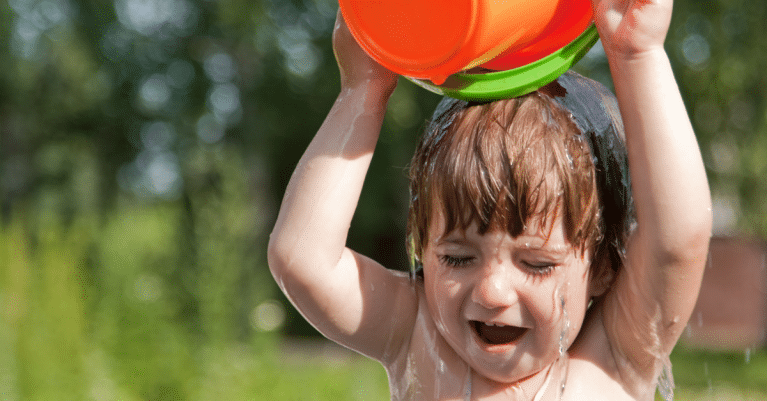 